豫毕促〔2019〕3号关于组织“感受海航”河南省空乘教学信息化实践与教师教学能力提升专题培训班的通知各普通高等学校、中等专业学校：为进一步贯彻落实国务院办公厅《关于深化产教融合的若干意见》以及国务院最新颁发的《国家职业教育改革实施方案》的文件精神，促进高校空乘专业教师之间的交流与学习，深入理解空乘教学信息化在实践中的应用，借鉴空乘信息化教学与实验室建设的先进经验，实现高校对空乘人才培养的教学目标。现决定于6月3日-6月6日举办“感受海航”河南省空乘教学信息化实践与教师教学能力提升专题培训班。一、举办单位指导单位：河南省教育厅主办单位：河南省大中专毕业生就业促进会 承办单位：河南万航航空发展有限公司支持单位：海南航空有限公司二、培训对象（一）设立空乘（播音）专业的各高校、中职院校校领导，教务处、学生处、校团委、就业创业指导中心负责人等；（二）设立空乘（播音）专业的相关院系书记、院长、系主任；（三）从事空乘（播音）专业教学工作的教师、专业带头人和科研人员；（四）空乘（播音）专业实验（实训）中心的教师。三、培训内容及行程安排本次研修班与“海南航空”合作，通过课堂教学、参观考察及研讨的形式，使参训老师能够更好的了解空乘信息化发展现状及空乘信息化课程在教学中的应用以及经验分享。四、时间地点培训时间：2019年6月3日-6日（3日14:00-21:00报到）；报到地点：海口美兰机场酒店（海南省海口市美兰区美兰机场航安一街5号）五、其他事项（一）参训教师请将培训回执表（附件）于5月30日前发邮件至3382084922@qq.com，或直接扫描下方二维码报名。本期研修班名额有限，按报名先后顺序，报满为止。（二）培训费：2980元/人。汇款账户：河南省大中专毕业生就业促进会；账号：1606 0101 0400 25960；开户行：农行郑州农业路支行。汇款时请备注：空乘（播音）培训班、单位名称、人数。（三）本次培训住宿统一安排，费用自理。（四）联系人：刘  冬   刘俊生  0371-87528838                王  宁   19939712260（五）地  址：河南省大学生就业创业综合服务基地610室附件：培训回执表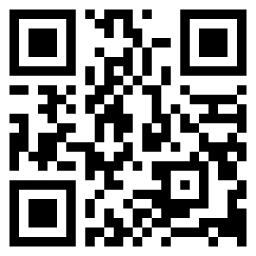 河南省大中专毕业生就业促进会                                2019 年 5月 10 日      附件：培训回执表备注：一人一表，如多人报名请分开填写日期时段行程安排时段行程安排6月3日上午签到、办理入住下午签到、办理入住6月4日上午海航乘务训练基地参观学习下午感受海航乘务培训体系空乘人才培养交流会6月5日上午乘务动态模拟客舱实景教学研讨陆地紧急撤离实训课程与分享下午飞行知识课堂讲座6月6日上午乘务机上服务实景实训下午海航总部大厦、海航展览馆参观学习6月7日上午总结与结业仪式下午单位名称单位名称通信地址通信地址QQ/微信参加人员姓名姓名性别职称、职务手  机手  机清真（是/否）参加人员住宿标准：  标准间 口     单人间 口住宿费用：标准间、单人间均为350/天住宿标准：  标准间 口     单人间 口住宿费用：标准间、单人间均为350/天住宿标准：  标准间 口     单人间 口住宿费用：标准间、单人间均为350/天住宿标准：  标准间 口     单人间 口住宿费用：标准间、单人间均为350/天住宿标准：  标准间 口     单人间 口住宿费用：标准间、单人间均为350/天住宿时段：   日至   日住宿时段：   日至   日住宿时段：   日至   日开票信息（开具发票，包含单位名称、税号，项目为“培训费”）开票信息（开具发票，包含单位名称、税号，项目为“培训费”）开票信息（开具发票，包含单位名称、税号，项目为“培训费”）开票信息（开具发票，包含单位名称、税号，项目为“培训费”）名称开票信息（开具发票，包含单位名称、税号，项目为“培训费”）开票信息（开具发票，包含单位名称、税号，项目为“培训费”）开票信息（开具发票，包含单位名称、税号，项目为“培训费”）开票信息（开具发票，包含单位名称、税号，项目为“培训费”）税号开票信息（开具发票，包含单位名称、税号，项目为“培训费”）开票信息（开具发票，包含单位名称、税号，项目为“培训费”）开票信息（开具发票，包含单位名称、税号，项目为“培训费”）开票信息（开具发票，包含单位名称、税号，项目为“培训费”）备注缴费账号：户名：河南省大中专毕业生就业促进会账号：1606 0101 0400 25960开户行：农行郑州农业路支行缴费账号：户名：河南省大中专毕业生就业促进会账号：1606 0101 0400 25960开户行：农行郑州农业路支行缴费账号：户名：河南省大中专毕业生就业促进会账号：1606 0101 0400 25960开户行：农行郑州农业路支行缴费账号：户名：河南省大中专毕业生就业促进会账号：1606 0101 0400 25960开户行：农行郑州农业路支行缴费账号：户名：河南省大中专毕业生就业促进会账号：1606 0101 0400 25960开户行：农行郑州农业路支行缴费方式：银行转账 口         报到缴费 口缴费方式：银行转账 口         报到缴费 口缴费方式：银行转账 口         报到缴费 口